                      ВИСОКА ШКОЛА ЕЛЕКТРОТЕХНИКЕ И РАЧУНАРСТВА 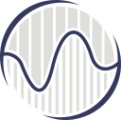 СТРУКОВНИХ СТУДИЈА БЕОГРАДВојводе Степе 283 МБ: 07040512; ПИБ:100373303Телефон:011/395-0003; факс 011/2471-099ОБАВЕШТЕЊЕ О ЗАКЉУЧЕНОМ УГОВОРУ Назив наручиоца:Висока школа електротехнике и рачунарства струковних студија у БеоградуАдреса наручиоца:Београд, Војводе Степе, бр. 283Интернет страница наручиоца:https:// viser.edu.rsВрста наручиоца:Установа високог образовањаВрста предмета:ДобраОпис предмета набавке, назив и ознака из општег речника набавки:Предмет јавне набавке  је набавка радова: радови на реновирању 45453100-8Уговорена вредност:3.949.447,00 динара без ПДВ-аКритеријум за доделу уговора:Најнижа понуђена ценаБрој примљених понуда за партију 1:2Понуђена цена најнижа/највиша:3.949.447,00 динара без ПДВ-аПонуђена цена најнижа/највиша:4.539.587,30 динара без ПДВ-аПонуђена цена код прихватљивих понуда3.949.447,00 динара без ПДВ-аПонуђена цена код прихватљивих понуда4.539.587,30 динара без ПДВ-аДатум доношења одлуке о додели уговора:14.10.2017. годинеДатум закључења уговора: 20.10.2017. годинеОсновни подаци о добављачу:Изолинвест д.о.о. Београд, ПИБ 101387684, Матични број: 17206257, ул. Волгина 73Период важења уговораДо окончања радова